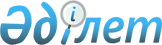 Об утверждении мест размещения нестационарных торговых объектов в Астраханском районе
					
			Утративший силу
			
			
		
					Постановление акимата Астраханского района Акмолинской области от 4 мая 2019 года № 115. Зарегистрировано Департаментом юстиции Акмолинской области 6 мая 2019 года № 7172. Утратило силу постановлением акимата Астраханского района Акмолинской области от 11 декабря 2019 года № 277
      Сноска. Утратило силу постановлением акимата Астраханского района Акмолинской области от 11.12.2019 № 277 (вводится в действие со дня официального опубликования).
      В соответствии с подпунктом 4-2) пункта 1 статьи 31 Закона Республики Казахстан от 23 января 2001 года "О местном государственном управлении и самоуправлении в Республике Казахстан", пунктом 50-1 Правил внутренней торговли, утвержденных приказом исполняющего обязанности Министра национальной экономики Республики Казахстан от 27 марта 2015 года № 264 (зарегистрировано в Реестре государственной регистрации нормативных правовых актов № 11148), акимат Астраханского района ПОСТАНОВЛЯЕТ:
      1. Утвердить места размещения нестационарных торговых объектов в Астраханском районе, согласно приложению.
      2. Признать утратившим силу постановление акимата Астраханского района "Об утверждении мест размещения нестационарных торговых объектов в Астраханском районе" от 4 декабря 2017 года № 302 (зарегистрировано в Реестре государственной регистрации нормативных правовых актов № 6225, опубликовано 22 декабря 2017 года в Эталонном контрольном банке нормативных правовых актов Республики Казахстан в электронном виде).
      3. Контроль за исполнением настоящего постановления возложить на заместителя акима района Шахпутову Ж.К.
      4. Настоящее постановление вступает в силу со дня государственной регистрации в Департаменте юстиции Акмолинской области и вводится в действие со дня официального опубликования. Места размещения нестационарных торговых
объектов в Астраханском районе
					© 2012. РГП на ПХВ «Институт законодательства и правовой информации Республики Казахстан» Министерства юстиции Республики Казахстан
				
      Аким Астраханского
района

Н.Сеилов
Приложение к постановлению
акимата Астраханского района
от 4 мая 2019 года № 115
№
Наименование административно-территориальной единицы
Место расположение
1
село Астраханка 
улица Бауыржана Момышулы, возле кафе "Премьера";

улица Аблайхана, возле магазина "Соты";

улица Достык, напротив здания общественной бани
2
село Таволжанка
улица Речная, территория за медицинским пунктом
3
село Жанабирлик
улица Женис, территория за частным домом № 7
4
село Жалтыр
улица Ленина, возле магазинов "Империя", ИП "Купавская В.Г.", "АлҰнушка", "Изюми"
5
село Акбеит
улица Центральная, центральная площадь
6
село Зеленое
улица Молодежная, возле здания 

крестьянского хозяйства "Шафранский С.В.";

улица Мира, напротив столовой товарищества с ограниченной ответственностью "Зеленое-1" 
7
село Шиликты 
улица Бейбитшилик, возле частного дома № 20;

улица Бейбитшилик, территория возле 

частного дома № 35 
8
село Первомайка
улица Садовая, между частными домами № 23 и 

№ 25/1
9
село Лозовое
улица Степная, между зданиями № 16 и № 18/1
10
село Камышенка 
улица Мира, между частными домами № 32 и № 34
11
село Новый Колутон
улица Достык, напротив здания сельского клуба
12
село Караколь
улица Аль-Фараби, напротив здания медицинского пункта
13
село Старый Колутон
улица Бауыржана Момышулы, центральная площадь
14
село Ковыленка
улица Аманжола Шалтаева, площадь возле здания сельского клуба
15
село Косколь
улица Жапархана Асаинова, возле здания медицинского пункта 
16
село Енбек
улица Достык, территория возле частного 

дома № 2/1
17
станция Колутон
улица Ильяса Есенберлина, центральная площадь
18
село Бирлик
улица Абылайхана, центральная площадь, 
19
село Жана-Турмыс
улица Абылайхана, центральная площадь
20
село Акимовка
улица Сарыколь, центральная площадь 
21
село Оксановка
улица Достык, площадь перед сельской библиотекой
22
село Узунколь
улица Целинная, возле частного дома № 30 
23
село Алгабас
улица Уахита Курмангожина, центральная площадь
24
село Булакты
улица Юрия Гагарина, напротив офиса 

крестьянского хозяйства "Баянды"
25
село Степное
улица Орталык, территория напротив зданий № 27 

и № 29
26
село Каменка
улица Желтоксан, возле магазина "Жансая";

улица Желтоксан, перед сельским домом культуры
27
село Жарсуат
улица Бауыржана Момышулы, возле частного дома № 49
28
село Ягодное
улица Достык, возле частного дома № 33
29
село Петровка 
улица Кажымукана Мунайтпасова, возле частных домов № 32 и № 33 
30
село Жамбыл
улица Абая Кунанбаева, возле здания крестьянского хозяйства "Дюсекеева Е.А."
31
село Орнек
улица Маншук Маметовой, возле частного дома № 22
32
село Новочеркасское 
улица Мира, возле частного дома № 14;

улица Мира, напротив здания пекарни коммандитного товарищества "Федоренко и К"
33
село Ондирис
улица Кабдрахмана Адильбаева, возле частного дома № 23
34
село Приишимка
улица Бейбитшилик, между частными домами № 11 и № 12/1